นโยบายและขั้นตอนการปฏิบัติงานตรวจสอบภายใน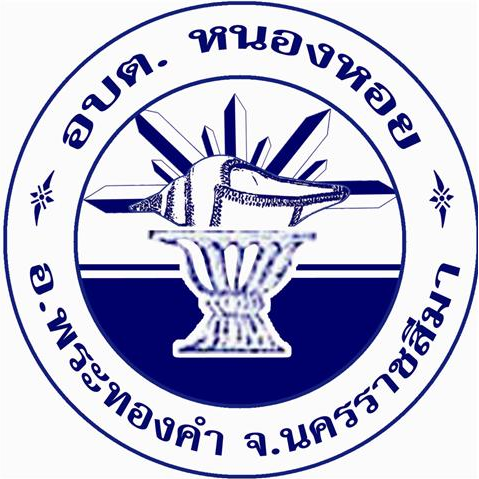 หน่วยตรวจสอบภายใน องค์การบริหารส่วนตำบลหนองหอยอำเภอพระทองคำ จังหวัดนครราชสีมา		หน่วยตรวจสอบภายใน เป็นเครื่องมือที่สำคัญของฝ่ายบริหารในการประเมินผลสัมฤทธิ์ของการดำเนินงานและระบบการควบคุมภายในของหน่วยงาน โดยให้สามารถนำผลการตรวจสอบภายในไปใช้ในการบริหารงานได้อย่างมีประสิทธิภาพและช่วยให้เกิดคุณค่าเพิ่มแก่หน่วยงาน และเพื่อให้ผู้ตรวจสอบภายในขององค์การบริหารส่วนตำบลหนองหอย สามารถปฏิบัติงานได้อย่างมีประสิทธิภาพ ประสิทธิผล และเกิดประโยชน์สูงสุดแก่หน่วยงาน จึงกำหนดนโยบายและขั้นตอนการปฏิบัติงานตรวจสอบภายใน ดังนี้นโยบายการตรวจสอบ		1. ผู้ตรวจสอบภายในต้องปฏิบัติหน้าที่อย่างมีคุณภาพ และเป็นไปตามหลักเกณฑ์กระทรวงการคลังว่าด้วยมาตรฐานและหลักเกณฑ์ปฏิบัติการตรวจสอบภายในสำหรับหน่วยงานของรัฐ            พ.ศ. 2561 และที่แก้ไขเพิ่มเติม		2. ผู้ตรวจสอบภายในต้องปฏิบัติหน้าที่ด้วยความซื่อสัตย์ มีความเป็นอิสระ เที่ยงธรรม โปร่งใส   ยึดมั่นในอุดมการณ์แห่งวิชาชีพ จรรยาบรรณ ซื่อสัตย์สุจริต มีคุณธรรม และเที่ยงธรรม เป็นไปอย่างมีประสิทธิภาพ ประสิทธิผล และประหยัด โดยคำนึงถึงความคุ้มค่าในเรื่องที่ทำการตรวจสอบ 		3. ผู้ตรวจสอบภายในต้องปฏิบัติงานด้วยความรอบคอบเยี่ยงผู้ประกอบวิชาชีพพึงปฏิบัติ และให้หมั่นศึกษาหาความรู้ พัฒนาทักษะ ความรู้ ความสามารถและศักยภาพของตนเอง รวมทั้งได้รับการศึกษาอบรมหลักสูตรที่เกี่ยวข้องกับการปฏิบัติงานอย่างสม่ำเสมอและต่อเนื่อง รวมถึงการพัฒนาด้านเทคโนโลยีสารสนเทศ    เพื่อเป็นเครื่องมือช่วยในการปฏิบัติงาน		4. ผู้ตรวจสอบภายในปฏิบัติงานต่อหน่วยรับตรวจในลักษณะให้คำปรึกษา เสนอแนะแนวทางการปฏิบัติงานตามกฎหมาย ระเบียบ และหนังสือสั่งการที่เกี่ยวข้อง เพื่อแก้ไขปรับปรุงการปฏิบัติงานของหน่วยรับตรวจให้มีประสิทธิภาพยิ่งขึ้น มิใช่ลักษณะการจับผิด		5. ผู้ตรวจสอบภายในต้องปรับปรุงพัฒนาการปฏิบัติตนและการปฏิบัติงานอย่างต่อเนื่อง โดยใช้ข้อมูลจากการประเมินภายใน ประเมินภายนอก และการสอบถามความพึงพอใจในการปฏิบัติงาน เพื่อให้งานตรวจสอบภายในเป็นไปอย่างมีประสิทธิภาพ ประสิทธิผล และคุ้มค่า รวมทั้งเป็นที่ยอมรับของผู้บริหารและหน่วยรับตรวจ		6. จัดให้มีการประเมินความพึงพอใจในการปฏิบัติงานตรวจสอบของหน่วยรับตรวจ ผู้บริหาร    และผู้ที่เกี่ยวข้องเพื่อนำเสนอแนะ ความคาดหวังและความต้องการของผู้รับบริการ เพื่อวางแผนพัฒนาปรับปรุงแก้ไขงานปฏิบัติงานตรวจสอบภายในให้มีประสิทธิภาพ เป็นที่ยอมรับมากขึ้น		7. การเก็บรักษาข้อมูล จัดให้มีการเก็บรักษาข้อมูลที่ได้จากการปฏิบัติงานบริการให้ความเชื่อมั่นและงานบริการให้คำปรึกษา ไม่ว่าข้อมูลจะถูกเก็บอยู่ในสื่อรูปแบบใด ทั้งนี้ ข้อกำหนดในการเก็บรักษาข้อมูลต้องสอดคล้องกับแนวทางปฏิบัติของหน่วยงานของรัฐ และกฎหมาย ระเบียบ หลักเกณฑ์ของหน่วยงานของรัฐที่เกี่ยวข้อง โดยให้เก็บไว้ไม่น้อยกว่า 10 ปี-2-		8. การเผยแพร่ข้อมูลที่ได้จากการปฏิบัติงานให้ความเชื่อมั่น และงานบริการให้คำปรึกษาให้กับบุคคลภายในและภายนอกส่วนราชการ ต้องได้รับอนุมัติจากหัวหน้าหน่วยตรวจสอบภายในหรือนายกองค์การบริหารส่วนตำบลหนองหอยแล้วแต่กรณีขั้นตอนการปฏิบัติงานตรวจสอบภายใน	ขั้นตอนที่ 1 การวางแผนการตรวจสอบ		1. สำรวจข้อมูลเบื้องต้น เพื่อเรียนรู้และทำความเข้าใจหน่วยรับตรวจที่จะเลือกมาตรวจสอบ เช่น โครงสร้างการแบ่งส่วนงาน อัตรากำลัง นโยบาย ภารกิจ ผลการปฏิบัติงาน ปัญหาอุปสรรค เป็นต้น โดยศึกษาจากเอกสารการประชุมหารือกับผู้บริหารของหน่วยรับตรวจ การสอบถาม หรือรายงานผลการตรวจสอบครั้งก่อน		2. ประเมินผลระบบการควบคุมภายใน ตามที่หน่วยรับตรวจจัดทำตามหลักเกณฑ์กระทรวงการคลังว่าด้วยมาตรฐานและหลักเกณฑ์ปฏิบัติการควบคุมภายในสำหรับหน่วยงานของรัฐ พ.ศ. 2561 เพื่อให้ทราบถึงความเพียงพอ เหมาะสมของประสิทธิผลของระบบการควบคุมภายใน และใช้เป็นข้อมูลในการวางแผนการตรวจสอบให้เหมาะสม ซึ่งจะช่วยให้ประหยัดเวลา อัตรากำลัง และงบประมาณในการปฏิบัติงานตรวจสอบ		3. ประเมินความเสี่ยง เพื่อช่วยให้สามารถพิจารณาถึงความเสี่ยงหรือความน่าจะเป็นที่อาจเกิดขึ้นและเป็นผลทำให้การทำงานไม่บรรลุวัตถุประสงค์ ซึ่งหากพิจารณาแล้วเห็นว่ามีความเสี่ยงในระดับสูงก็ควรวางแผนตรวจสอบทันที หรือในปีแรกๆ โดยสามารถเลือกประเมินความเสี่ยงระดับหน่วยงานหรือระดับกิจกรรม หรือทั้งระดับหน่วยงานและระดับกิจกรรมก็ได้ตามความเหมาะสมกับศักยภาพของผู้ตรวจสอบภายใน ประกอบด้วย การระบุปัจจัยเสี่ยง การวิเคราะห์ความเสี่ยง และการจัดลำดับความเสี่ยง รวมถึงให้มีการจัดทำบัญชีรายการความเสี่ยงด้วย		4. จัดทำแผนการตรวจสอบระยะยาวและแผนการตรวจสอบประจำปี เสนอให้นายกองค์การบริหารส่วนตำบลหนองหอย อนุมัติภายในเดือนกันยายน โดยแผนการตรวจสอบระยะยาว มีระยะเวลา 3 – 5 ปี และต้องกำหนดให้ครอบคลุมหน่วยรับตรวจทั้งหมด สำหรับแผนการตรวจสอบประจำปี มีระยะเวลา 1 ปี และต้องจัดทำให้สอดคล้องกับแผนการตรวจสอบระยะยาว เมื่อได้รับอนุมัติแล้วให้ส่งสำเนาแผนการตรวจสอบระยะยาวและแผนการตรวจสอบประจำปีให้หน่วยรับตรวจทราบ		5. จัดทำแผนปฏิบัติงานตรวจสอบ (Engagement Plan) ให้หัวหน้าหน่วยตรวจสอบภายในให้ความเห็นชอบ ประกอบด้วย การกำหนดประเด็นการตรวจสอบ วัตถุประสงค์ในการปฏิบัติงาน ขอบเขตการปฏิบัติงานและแนวทางการปฏิบัติงาน โดยต้องจัดทำให้สอดคล้องกับแผนการตรวจสอบประจำปี	ขั้นตอนที่ 2 การปฏิบัติงานตรวจสอบ		1. ก่อนเริ่มปฏิบัติงานตรวจสอบ			1) กำหนดวัน เวลา และผู้รับผิดชอบในการตรวจสอบแต่ละหน่วยรับตรวจและกิจกรรมการตรวจสอบตามแผนการตรวจสอบประจำปี แล้วแจ้งกำหนดการพร้อมทั้งรายการเอกสารที่ให้จัดเตรียมสำหรับการตรวจสอบให้หน่วยรับตรวจทราบ			2) ให้ผู้รับผิดชอบในการตรวจสอบศึกษาข้อมูลของหน่วยรับตรวจ เช่น ภารกิจ ผลการดำเนินงาน ปัญหาอุปสรรคต่างๆ กระดาษทำการ รายงานผลการตรวจสอบ ผลการดำเนินการตามข้อเสนอแนะของครั้งก่อนเป็นต้น รวมถึงต้องศึกษาเรียนรู้ระเบียบกฎหมายที่ต้องใช้ในการปฏิบัติงานตรวจสอบ-3-		2. ระหว่างการปฏิบัติงานตรวจสอบ			1) เมื่อถึงหน่วยรับตรวจ ประชุมเปิดการตรวจสอบระหว่างผู้รับผิดชอบในการตรวจสอบกับผู้รับตรวจที่เกี่ยวข้อง โดยแจ้งวัตถุประสงค์ ขอบเขต และวิธีการตรวจสอบให้ผู้รับตรวจทราบและยืนยันความเหมาะสม			2) ปฏิบัติงานตรวจสอบตามแผนการปฏิบัติงานตรวจสอบ (Engagement Plan) 			3) จัดทำกระดาษทำการ โดยบันทึกรายละเอียด ข้อมูลต่างๆ ที่ได้จากการตรวจสอบ และรวบรวมเอกสารหลักฐานต่างๆ เพื่อใช้ในการรายงานผลการตรวจสอบ		3. เมื่อเสร็จสิ้นการตรวจสอบ			1) รวบรวมกระดาษทำการ และเอกสารหลักฐานต่างๆ ให้ครบถ้วน และสอบทานความครบถ้วนสมบูรณ์ของการปฏิบัติงานตรวจสอบ กระดาษทำการและเอกสารหลักฐานต่างๆ รวมถึงสรุปประเด็นข้อตรวจพบและข้อเสนอแนะเพื่อแจ้งให้หน่วยรับตรวจทราบ			2) ประชุมปิดการตรวจสอบ เพื่อแจ้งผู้รับตรวจที่เกี่ยวข้องทราบถึงประเด็นข้อตรวจพบและข้อเสนอแนะในการปรับปรุงข้อบกพร่องที่ตรวจพบ โดยต้องเปิดโอกาสให้ผู้รับตรวจได้ชี้แจง และยืนยันความถูกต้องเหมาะสมของข้อตรวจพบและข้อเสนอแนะด้วย	 ขั้นตอนที่ 3 การจัดทำรายงานและติดตาม		1. การจัดทำรายงาน เป็นการรายงานผลการตรวจสอบเพื่อให้ทราบถึงวัตถุประสงค์ ขอบเขต วิธีการปฏิบัติงาน และข้อมูลผลการตรวจสอบทั้งหมด ข้อบกพร่องที่ตรวจสอบ ประเด็นความเสี่ยงที่สำคัญและการควบคุมรวมถึงข้อเสนอแนะในการแก้ไขปรับปรุง เพื่อเสนอนายกองค์การบริหารส่วนตำบลหนองหอย พิจารณา   สั่งการ		     - เสนอรายงานผลการตรวจสอบให้นายกองค์การบริหารส่วนตำบลหนองหอยทราบ        และพิจารณาสั่งการให้หน่วยรับตรวจดำเนินการตามข้อเสนอแนะในรายงานการตรวจสอบ แล้วส่งสำเนารายงานการตรวจสอบให้หน่วยรับตรวจ โดยให้หน่วยรับตรวจรายงานผลการดำเนินการตามข้อเสนอแนะภายใน 60 วัน		2. การติดตาม เพื่อให้ทราบว่าหน่วยรับตรวจได้มีการดำเนินการตามข้อเสนอแนะของหน่วยตรวจสอบภายในตามที่นายกองค์การบริหารส่วนตำบลสั่งให้ดำเนินการหรือไม่ เพียงใด		     - เมื่อหน่วยรับตรวจแจ้งผลการดำเนินการตามข้อเสนอแนะ ให้ผู้รับผิดชอบสอบทานความครบถ้วนถูกต้องของการดำเนินการ โดยดูเอกสารหลักฐานประกอบเพื่อยืนยันการดำเนินการ		     - กรณีหน่วยรับตรวจไม่รายงานผลการดำเนินการตามข้อเสนอแนะภายในกำหนด 60 วัน ให้ผู้รับผิดชอบเร่งรัดติดตามผลการดำเนินการตามข้อเสนอแนะ โดยแจ้งเป็นบันทึกข้อความภายในให้หน่วยรับตรวจ		     - กรณีได้เร่งรัดติดตามผลการดำเนินการ รวม 3 ครั้งแล้ว ยังไม่มีการรายงานผลการดำเนินการตามข้อเสนอแนะ ให้ผู้รับผิดชอบเร่งรัด โดยจัดทำเป็นบันทึกข้อความภายในเสนอนายกองค์การบริหารส่วนตำบล เพื่อเร่งรัดให้หน่วยรับตรวจรายงานผลให้ทราบภายใน 30 วัน						       นางสาวณัฐวรรณ  โขนสันเทียะ						   นักวิชาการตรวจสอบภายในปฏิบัติการ						       หัวหน้าหน่วยตรวจสอบภายใน								   วันที่ 7 เดือน กุมภาพันธ์ พ.ศ. 2565-4-ขั้นตอนการปฏิบัติงานตรวจสอบภายใน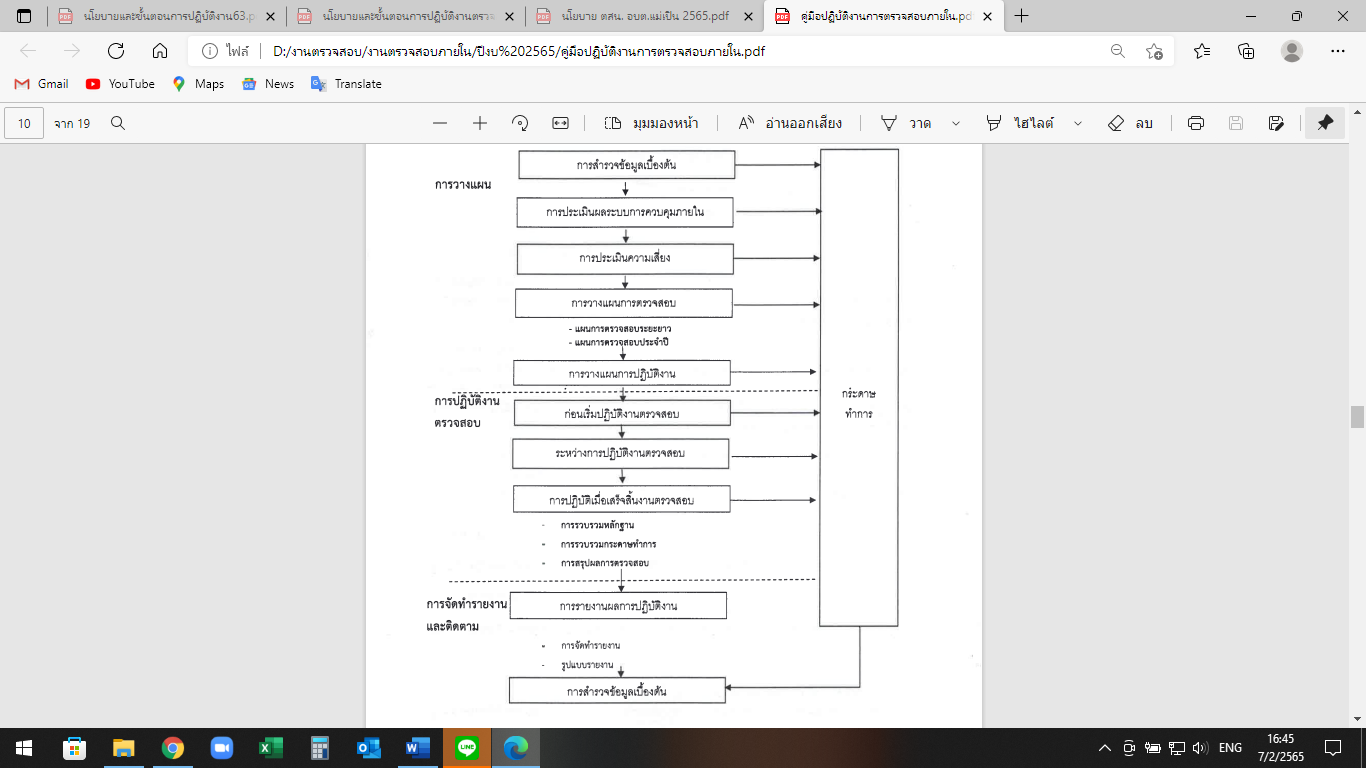 